Annuaire de criseAttentat-Intrusion - COMPOSER le :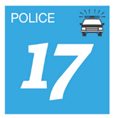 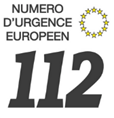 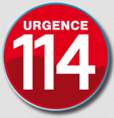 Attentat-Intrusion - COMPOSER le :Attentat-Intrusion - COMPOSER le :Risque majeur naturel/technologique - COMPOSER le :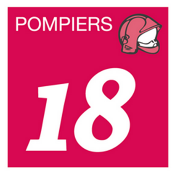 Risque majeur naturel/technologique - COMPOSER le :Risque majeur naturel/technologique - COMPOSER le :Puis ACTIVER votre annuaire de crisePuis ACTIVER votre annuaire de crisePuis ACTIVER votre annuaire de criseServiceContactTéléphoneRECTORATRECTORATRECTORATCabinet du RecteurStandardPermanenceDirecteur de CabinetChef de CabinetDSDENDSDENDSDENIA-DASENIA-DAASENSGChef de cabinetIENAUTRES SERVICESAUTRES SERVICESAUTRES SERVICESService risque majeur mairieService éducation mairiePolice municipalePompierSamuHospitalRéférent policeRéférent gendarmerie